6-я Всеукраинская практическая конференция 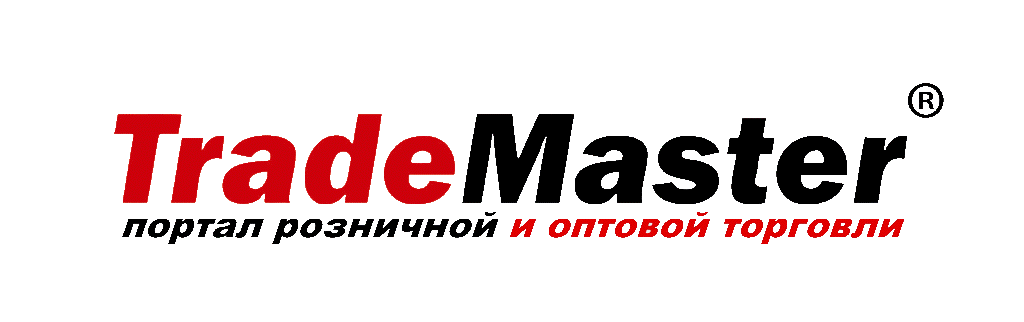 практическая конференция для Владельцев, Топов и ведущих Специалистов розничных сетей и компаний-поставщиков5 сентября 2014 года, г. Киев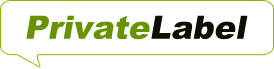 ПОДГОТОВКА ПРЕДЛОЖЕНИЯ ПО СТМ для СЕТИв рамках «СТОЛОВ ПЕРЕГОВОРОВ»Уважаемый Участник от компании-поставщика товаров!В рамках подготовки к проведению СТОЛОВ ПЕРЕГОВОРОВ, которые пройдут 5 сентября, Организатор Конференции провел опрос среди руководителей СТМ крупнейших розничных сетей на предмет того, какое предложение СТМ от производителя может сделать переговоры максимально продуктивными и с последующим детальным рассмотрением этого предложения внутри сети.РЕКОМЕНДАЦИИ от СЕТЕЙ по составлению предложения для СТОЛОВ ПЕРЕГОВОРОВ (Пакет поставщика СТМ)Учитывая то, что предложения будут собираться в письменном виде, желательно подготовить и иметь при себе следующие документы:Краткая информация о компании:Когда основанаКакие продукты выпускаетКакими производственными мощностями располагает, где они находятсяИнформация о развитии компании – сети важно понять, что производство развивается и компания инвестирует в свое развитие. Здесь может быть расширение / модернизация производственной базы, мощностей, покупка новых технологий и оборудования, внедрение новых стандартов на предприятииНаличие сертификатов качества – перечислить, приложить копиюНаличие технолога на предприятииНаличие лаборатории на предприятииДополнительные возможные сервисы для сетей – консалтинг, разработка дизайна и т.п. (при наличии таковых на предприятии)Планы компании по развитию – производства, продукции, менеджмента, взаимоотношения с сетямиИнформация о возможностях по СТМ:Какие товары компания может выпускать под СТМ (детально о товарных позициях).Минимальная партия СТММаксимально возможная партия СТМЦена товара СТМ (указать цены с учетом различных партий товара, например, от 1 до 100 шт. – цена составит 1 грн./ед., от 100-500 – цена составит ….). В каких регионах возможна работа с Вами по СТМС какими сетями компания уже работает по СТМКонтакты ответственного лица для связи: телефон, мейл, адрес, ФИО, должность. Предложение лучше оформить единой папкой, которая может быть передана сети для детального изучения.Благодарим за сотрудничество!